ANALISIS KELAYAKAN RUMAH INDUSTRI KERUPUK OPAK MENTEGASKRIPSIOLEH :MUHAMMAD DICKY ANDRIANSYAH NPM 194114017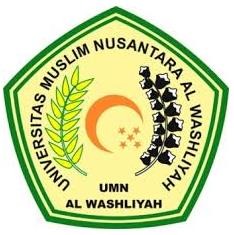 PROGRAM STUDI AGRIBISNIS FAKULTAS PERTANIANUNIVERSITAS MUSLIM NUSANTARA AL-WASHLIYAH MEDAN2023